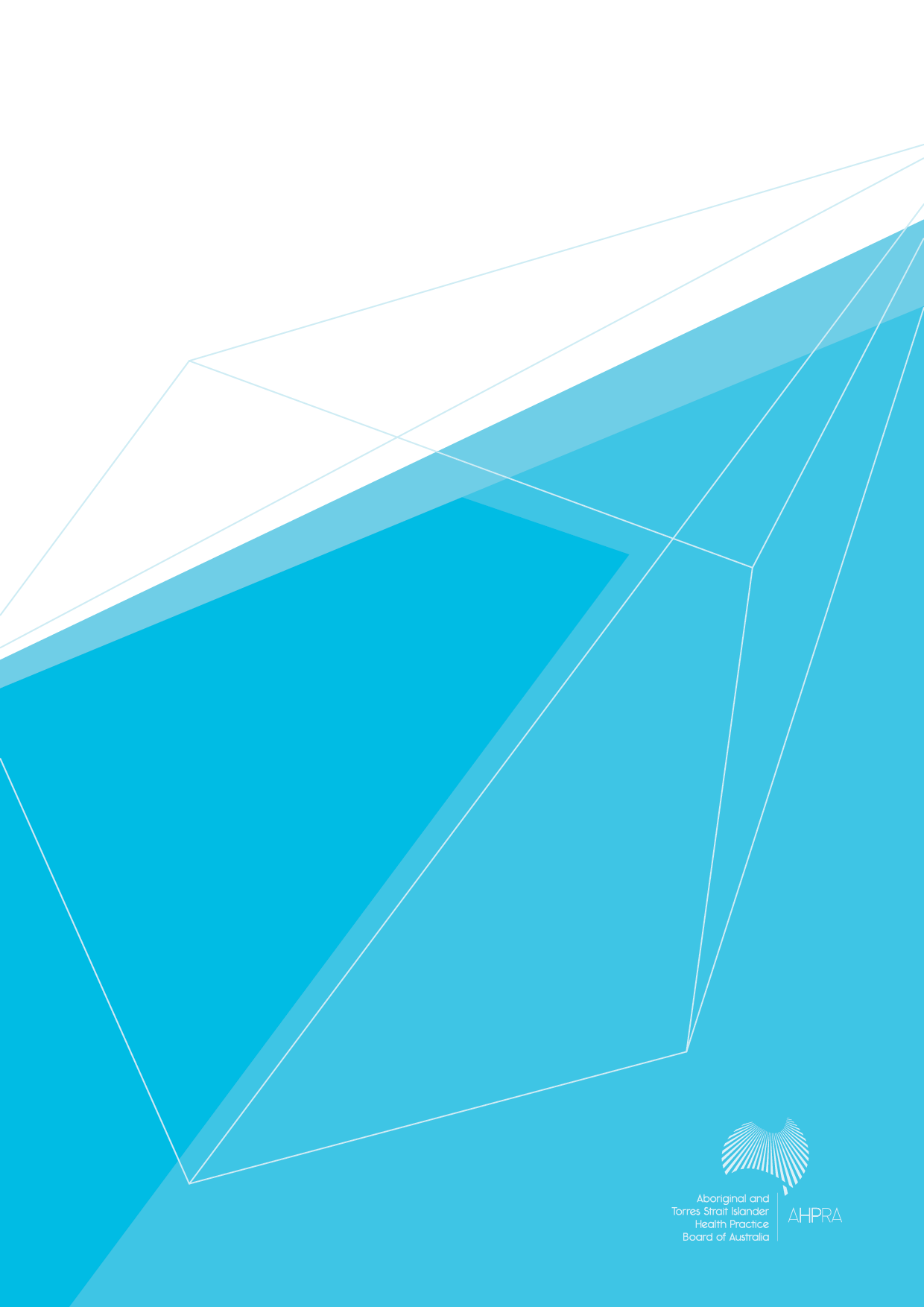 Aboriginal and Torres Strait Islander Health Practice Board of AustraliaRegistrant DataReporting period: December 2015Table of contentsTable of contentsIntroduction	4Principal Place of Practice	51.	Registration Type	52.	Percentage	5Age Group	63.	Registration Type	6Gender	74.	Registration Type	75.	Percentage	7IntroductionThe functions of the Aboriginal and Torres Strait Islander Health Practice Board of Australia include:registering the Aboriginal and Torres Strait Islander health practitioners and studentsdeveloping standards, codes and guidelines for the Aboriginal and Torres Strait Islander health practice professionhandling notifications, complaints, investigations and disciplinary hearings, andapproving accreditation standards and accredited courses of study.The Board’s functions are supported by the Australian Health Practitioner Regulation Agency (AHPRA). For information about legislation governing our operations see AHPRA's Legislation & Publications at www.ahpra.gov.au/Publications  The Board has analysed its registration data and produced a number of statistical breakdowns about registrants to share with the profession and community. The Board shares these breakdowns regularly.For more information on Aboriginal and Torres Strait Islander health practice registration, please see the Board’s website:  www.atsihealthpracticeboard.gov.au/RegistrationPrincipal Place of PracticeRegistration TypeRegistration Type by Principal Place of PracticePercentagePercentage by Principal Place of Practice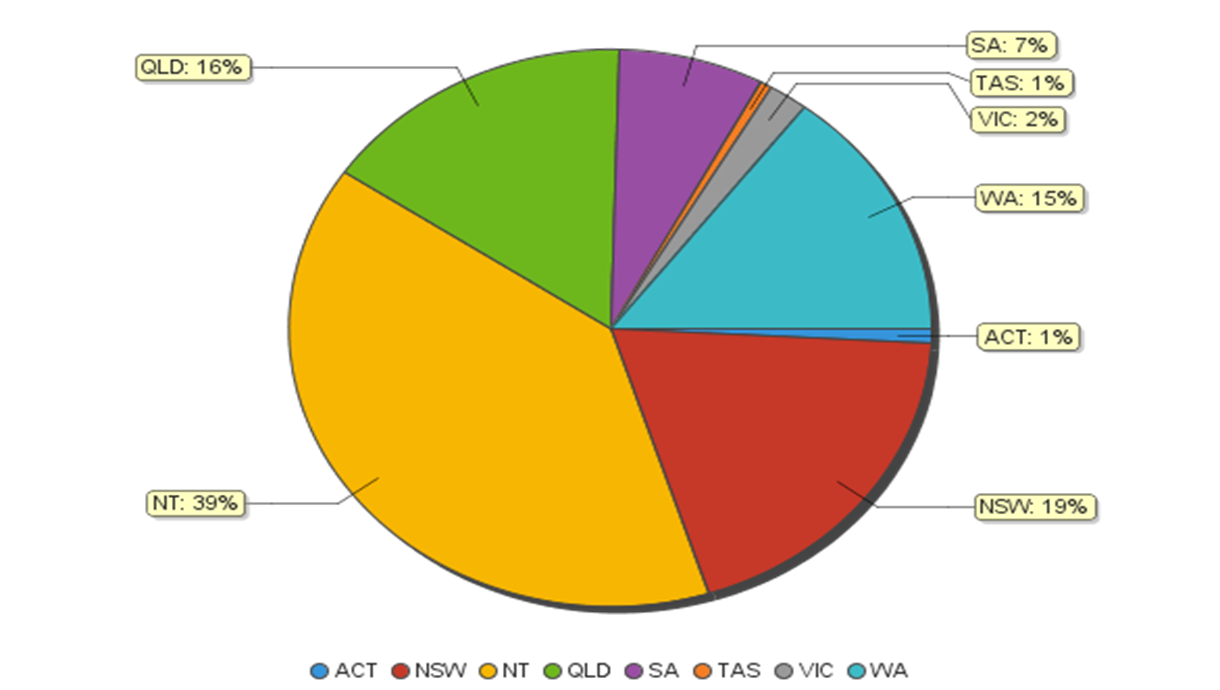 Age GroupRegistration TypeRegistration type by Age GroupRegistrants by Age Group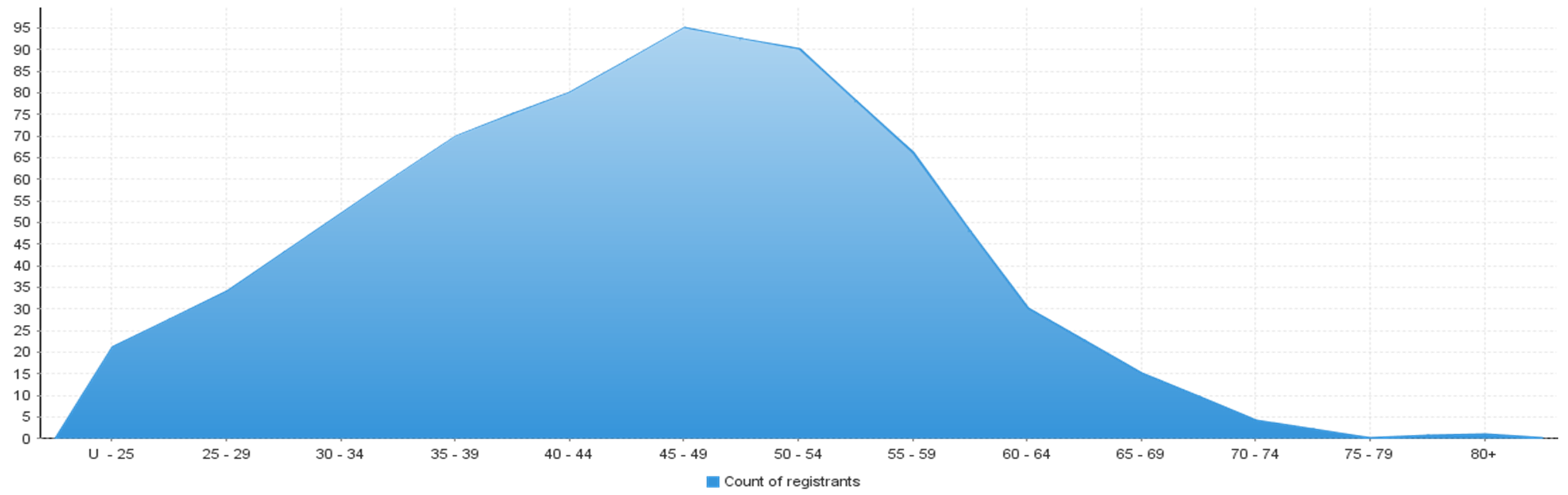 Gender Registration TypeRegistration Type by GenderPercentagePercentage by GenderRegistration TypeACTNSWNTQLDSATASVICWANo PPPTotalGeneral5107220894131181557Non-practising11Total5107220894131182558Age groupGeneralNon-practisingTotalU - 25212125 - 293313430 - 34525235 - 39707040 - 44808045 - 49959550 - 54909055 - 59666660 - 64303065 - 69151570 - 744475 - 7980+11Total5571558GenderRegistration TypeACTNSWNTQLDSATASVICWANo PPPTotalFemaleGeneral38415973293966426FemaleNon-practising0 Sub TotalSub Total38415973293966426MaleGeneral223611612215131MaleNon-practising11Sub TotalSub Total223611612216132TotalTotal5107220894131182 0558Registration TypeACTNSWNTQLDSATASVICWANo PPPTotalFemale60.00%78.50%72.27%82.02%70.73%100 %81.82%80.49%76.34%Male 40.00%21.50%27.73%17.98%29.27%0 %18.18%19.51%23.66%